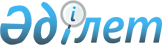 О внесении изменений в решение Бородулихинского районного маслихата от 19 марта 2015 года № 31-6-V "Об утверждении поправочных коэффициентов к базовым ставкам платы за земельные участки Бородулихинского района"
					
			Утративший силу
			
			
		
					Решение Бородулихинского районного маслихата Восточно-Казахстанской области от 22 декабря 2015 года № 38-12-V. Зарегистрировано Департаментом юстиции Восточно-Казахстанской области 21 января 2016 года № 4359. Утратило силу решением Бородулихинского районного маслихата Восточно-Казахстанской области от 31 марта 2020 года № 47-9-VI.
      Сноска. Утратило силу решением Бородулихинского районного маслихата Восточно-Казахстанской области от 31.03.2020 № 47-9-VI (вводится в действие по истечении десяти календарных дней после дня его первого официального опубликования).

      Примечание ИЗПИ.

      В тексте документа сохранена пунктуация и орфография оригинала.

      В соответствии с пунктом 1 статьи 11 Земельного кодекса Республики Казахстан от 20 июня 2003 года, подпунктом 1) пункта 1 статьи 43 Закона Республики Казахстан от 24 марта 1998 года "О нормативных правовых актах" и статьи 6 Закона Республики Казахстан от 23 января 2001 года "О местном государственном управлении и самоуправлении в Республике Казахстан", Бородулихинский районный маслихат Восточно - Казахстанской области РЕШИЛ:

      1. Внести в решение Бородулихинского районного маслихата "Об утверждении поправочных коэффициентов к базовым ставкам платы за земельные участки Бородулихинского района" от 19 марта 2015 года № 31-6-V (зарегистрировано в Реестре государственной регистрации нормативных правовых актов за номером 3914, опубликован в районной газете "Пульс района" от 5 мая 2015 года № 38 (6866), "Аудан тынысы" от 5 мая 2015 года № 38 (547 ) следующие изменения:

      Заголовок приложения 1, утвержденный указанным решением изложить в следующей редакции:

      "Поправочные коэффициенты к базовым ставкам платы за земельные участки Бородулихинского района".

      Заголовок приложения 2, утвержденный указанным решением изложить в следующей редакции:

      "Поправочные коэффициенты к базовым ставкам платы за земельные участки Бородулихинского района".

      2. Настоящее решение вводится в действие по истечении десяти календарных дней после дня его первого официального опубликования.
					© 2012. РГП на ПХВ «Институт законодательства и правовой информации Республики Казахстан» Министерства юстиции Республики Казахстан
				
      Председатель сессии

 Д.Салимова

      Секретарь маслихата

 У. Майжанов
